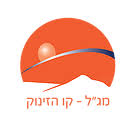 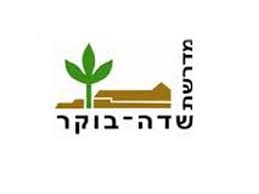 לתכנית "קו הזינוק" לפיתוח מנהיגות בנגבדרוש/ה  -  רכז/ת שלב א' (בהיקף 50% משרה)תכנית "קו הזינוק" פועלת מאז שנת 2002 לאיתור, להכשרה ולליווי של עתודת מנהיגות חברתית ערכית, מגוונת ופורצת דרך בפריפריה החברתית והגאוגרפית של מדינת ישראל. במודל עומק יחיד מסוגו, אנו טווים רשת של צעירים מחוללי שינוי, המבקשים לקרוא תיגר על תבניות מחשבה ופעולה המגדילות את הפערים החברתיים בישראל ומרחיקות אותנו ממציאות של טוב משותף. אנו מאמינים ביכולתם של צעירים מוכשרים, מודאגים ואכפתיים לשנות את העולם.תכנית "קו הזינוק" מלווה צעירים מוכשרים ובעלי פוטנציאל גבוה החל מגיל 15 ועד לגיל 25, בתהליך קבוצתי ואישי, שעיקרו פיתוח תודעה חברתית, הכשרה לעשייה ואחריות חברתית ופיתוח למצוינות אישית וחברתית.הגדרת התפקיד:רכז/ת הקבוצה אחראי/ת על מכלול תחומי הכשרת המשתתפים לפיתוח מנהיגות מחוללת שינוי בפריפריה הגאו-חברתית בישראל.תיאור התפקיד:הכשרת המשתתפים בשלב א' בתכנית (כיתות י'/י"א) באמצעות למידה התנסותית (חממת יזמות, פעילות שטח אקסטרים, עבודה קבוצתית) ללמידה, למאמץ, ליצירה, להשפעה ולפיתוח זהות מנהיגותית.ליווי תהליכי שינוי של כל אחד ואחת ממשתתפי הקבוצה.הנחיית תהליך קבוצתי דינאמי.תכנון, הפקה והוצאה לפועל של סמינרים.הובלת תהליכי שינוי חברתי, בשנה א': שינוי קהילתי, בשנה ב': יזמות, בשנה ג': שינוי מדיניות.המשרה כוללת גם עבודה בשעות אחה"צ-ערב ובחופשות.השתתפות בישיבות צוות שבועיות באזור הרלוונטי והכשרות ארגוניות אחת לחודש במשרדי העמותה בקיסריה.דרישות התפקיד:1. תואר אקדמי בתחום רלוונטי – חובה (או במהלך התואר)2 . רקע וניסיון מוכח בהנחיית קבוצות ובפיתוח מנהיגות – חובה3 . רקע וניסיון בהובלה של מיזמים חברתיים – יתרון4 . מגורים באזור הפעילות – חובה5 . התחייבות לשנתיים – חובה6 . יחסי אנוש מעולים7 . יכולת רתימה והנעה של אנשים8 . עצמאות, יוזמה ורמת אנרגיה גבוהה9 . יכולת עבודה בצוותהפניה מיועדת לנשים ולגברים כאחד. רק קורות חיים מתאימים יענו. מועמדים/ות מתאימים/ות יפנו בכתב בצרוף קורות חיים, תעודות והמלצות, למייל: karin1.boker@gmail.com  פניות מתאימות תיעננה.